ỦY BAN NHÂN DÂN HUYỆN THANH TRÌTr­êng mÇm non B XÃ THANH LIỆT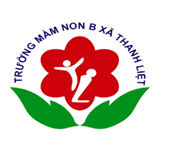 GIÁO ÁN KIẾN TẬP CHUYÊN ĐỀ CẤP HUYỆN LĨNH VỰC PHÁT TRIỂN THỂ CHẤTĐề tài: - Vận động liên hoàn                                              + Chạy vượt rào                                              + Lăn người qua thảm                                              + Đu xà                                              + Leo núi            - TC: Bắn súng bằng bẹ chuốiĐối tượng: Mẫu giáo lớn 5-6 tuổi - Lớp A3Thời gian: 30 - 35 phútNgày thực hiện: 19/12/2023Giáo viên: Nguyễn Thị Kiều Trang                   PhạmThị DuệNĂM HỌC 2023-2024I. MỤC ĐÍCH – YÊU CẦU:1. Kiến thức -  Trẻ biết tên một số bài tập đã học: Chạy vượt rào, lăn người qua thảm, đu xà, leo núi.- Trẻ biết được quy trình thực hiện bài tập liên hoàn: Chạy vượt rào, lăn người qua thảm, đu xà, leo núi.- Trẻ biết tên gọi, cách chơi của trò chơi dân gian: Bắn súng bằng bẹ chuối.- Trẻ biết việc rèn luyện thể dục thể thao có ích lợi cho sức khỏe bản thân.2. Kỹ năng- Trẻ có kĩ năng thực hiện các vận động: Chạy vượt rào, lăn người qua thảm, đu xà, leo núi đúng cách và thành thạo.- Phát triển ở trẻ khả năng dẻo dai, khéo léo, nhanh nhẹn của cơ thể để thực hiện các vận động liên hoàn.- Phối hợp giữa thính giác và phối hợp tay chân nhịp nhàng khi vận động võ thuật theo nhạc.- Trẻ có kỹ năng nghe và thực hiên đúng theo hiệu lệnh, phối hợp với nhau thông qua trò chơi dân gian “Bắn súng bằng bẹ chuối“3. Thái độ- Trẻ mạnh dạn, tự tin, hào hứng, tích cực tham gia các hoạt động. - GD trẻ yêu quý, biết ơn các chú bộ đội ngày đêm canh giữ bảo vệ tổ quốc và chăm chỉ tập luyện thể thao để rèn luyện sức khỏe.II. CHUẨN BỊ 1. Địa điểm: Khu vui chơi vận động ngoài trời 2. Đồ dùng:2.1. Đồ dùng của cô:- Trang phục của cô quần áo bộ đội gọn gàng.- Background chương trình “Chúng tôi là chiến sĩ”.- Nhạc bài: Hào khí Việt Nam, Chúng tôi là chiến sĩ, Nhạc beat “Bắc kim thang”, nhạc valse hồi tĩnh, nhạc vè.- Bài vè cô sáng tác, bài hát “Tự hào người lính hải quân” cô đặt lời trên nền nhạc “Bắc kim thang”.2.2. Đồ dùng của trẻ:- Trang phục của trẻ: quần áo bộ đội, hải quân gọn gàng.- 2 thảm, vách núi có gắn 2 chuông. 4 gậy (cút nhựa lắp vật cản). 4 dụng cụ để gài gậy, 2 xà đơn, bộ đồ chơi vách núi có gắn chuông.III. CÁCH TIẾN HÀNH:Hoạt động của côHoạt động của trẻ1. Ổn định tổ chức:- 2 cô dẫn chương trình giới thiệu Chương trình “Chúng tôi là chiến sĩ” và giới thiệu 2 đội chơi.- 2 đội chơi giới thiệu tên đội chơi của mình.+ Đội “Hải quân” giới thiệu qua bài hát “Tự hào người lính hải quân” do cô đặt lời trên nền nhạc “Bắc kim thang”+ Đội “Biên phòng” giới thiệu qua bài vè cô sáng tác.- Cô giới thiệu Chương trình “Chúng tôi là chiến sĩ”với 3 thử thách+ Thử thách 1: Tự hào người lính+ Thử thách 2: Chiến sĩ tài ba+ Thử thách thứ 3: Chiến sĩ vui khoẻ+ Thử thách 4: Đồng đội thi tài2. Phương pháp, hình thức tổ chức2.1. Hoạt động 1:  Tự hào người lính (Khởi động làm nóng cơ thể) * Cô giới thiệu thử thách đầu tiên: “Tự hào người lính” với màn biểu diễn võ thuật theo nhạc “Hào khí Việt Nam” của 2 đội chơi.- Cho trẻ về 4 hàng ngang biểu diễn võ thuật2. 2. Hoạt động 2: Vận động cơ bản: Vận động liên hoàn: Chạy vượt rào, lăn người qua thảm, đu xà, leo núi.* Thử thách 2: Chiến sĩ tài ba- Cô yêu cầu 2 đội cùng nhau lắp ghép các ống nhựa, chóp vận động tạo thành chướng ngại vật có độ cao nhất và mỗi chướng ngại vật cách nhau 2 ống nhựa và trải thảm đúng vạch.- Cô cho các đội lấy đồ dùng và phối hợp thực hiện.- Cô phụ nhận xét 2 đội chơi.* Thử thách 3: Chiến sĩ vui khoẻ- Cô yêu cầu thực hiện vận động liên hoàn: Chạy vượt rào, lăn người qua thảm, đu xà, leo núi.- Để thực hiện được các vận động này cần những dụng cụ tập luyện gì? (cho 2 đội cử đại diện lên báo cáo)- Cô khái quát các dụng cụ tập luyện: chướng ngại vật, thảm, xà đơn, vách leo.- Trước khi vào phần đua tài cô cho 2 đội về các nhóm tập luyện với các dụng cụ theo ý thích của trẻ. - Trong quá trình trẻ tập, cô bao quát, hướng dẫn, hỗ trợ chỉnh sửa tư thế, kĩ năng thực hiện vận động cho trẻ, khuyến khích trẻ thực hiện vận động.
- Cô cho trẻ đổi nhóm tập luyện- Cô nhận xét về phần luyện tập của các nhóm. - Cô chính xác lại toàn bộ vận động liên hoàn: Các chiến sĩ sẽ thực hiện lần lượt các vận động: Chạy qua chướng ngại vật, lăn người qua thảm, đu xà, leo núi.- Cô cho 2 trẻ ở 2 đội làm mẫu thực hiện các vận động liên hoàn. Cô kết hợp nhắc lại tên các vận động, 1 số lưu ý khi thực hiện vận động.- Cô cho 2 đội thi đua qua phần thử thách “Chiến sĩ vui khoẻ”Cách thực hiện: Khi có hiệu lệnh bắt đầu chiến sĩ đầu tiên sẽ thực hiện vận động liên hoàn: Chay vượt rào, lăn người qua thảm, đu xà, cuối cùng leo núi. và bấm chuông. Khi có tiếng chuông báo chiến sĩ tiếp theo của đội lại thực hiện như vậy cho đến chiến sĩ cuối cùng. Đội  nào thực hiện xong trước sẽ giành chiến thắng.- Luật chơi: Thực hiện liên tục, đủ các vận động không bỏ cách vận động.- Cô cho 2 đội thi đua- Cô công bố đội chiến thắng2.3. Hoạt động 3: Trò chơi dân gian  “Bắn súng bằng bẹ chuối” (Thử thách 4: Đồng đội thi tài)- Cô phụ giới thiệu thử thách thứ 4 “Đồng đội thi tài” với trò chơi “Bắn súng bằng bẹ chuối”- Cô giới thiệu cách chơi: Lần lươt từng đội lên thi bắn súng bằng bẹ chuối.  yêu cầu các đội phải thực hiện các tư thế bắn súng theo hiệu lệnh yêu cầu.- Luật chơi: Đội nào bắn súng đúng và đều hơn sẽ chiến thắng.- Tổ chức lần lượt từng đội chơi- Nhận xét các thử thách 2 đội đã thực hiện.2.4. Hồi tĩnh: (Thư giãn cơ thể sau buổi tập)- Cho trẻ nhảy nhẹ nhàng theo nhạc  - Cô cho trẻ nêu cảm nhận được đóng vai làm các chiến sĩ+ Các con cảm thấy như thế nào khi tham gia chương trình được đóng vai làm các chiến sỹ?+ Các con thể hiện điều gì với các chú bộ đội?=> GD trẻ yêu quý, biết ơn các chú bộ đội ngày đêm canh giữ bảo vệ tổ quốc để các con được vui chơi học tập và thường xuyện luyện tập thể thao để rèn luyện sức khỏe3. Kết thúc:- Cô trao kỷ niệm chương của chương trình cho 2 đội.- Cô công bố chương trình “Chúng tôi là chiến sĩ” kết thúc- Trẻ lắng nghe- 2 đội chơi giới thiệu- Trẻ lắng nghe- 2 đội biểu diễn võ thuật- Trẻ về nhóm lắp xếp vật cản, thảm vào vị trí theo yêu cầu- 2 trẻ đại diện 2 đội báo cáo- Trẻ thực hiện tập luyện theo ý thích- Trẻ lắng nghe và quan sát.- 2 trẻ thực hiện - Trẻ lắng nghe- 2 đội thi đua- Trẻ lắng nghe- Từng đội thực hiện- Trẻ nhảy nhẹ nhàng theo nhạc- 2- 3 trẻ nêu cảm nhận- 2 - 3 trẻ nêu ý kiến- 2 đội  nhận kỷ niệm chươngVè giới thiệu đội Biên phòngVe vẻ vè veNghe vè giới thiệuVề đội chúng tôiBộ đội biên phòngTuần tra canh giữBảo vệ an ninhChủ quyền biên giớiĐến với chương trìnhLuôn chơi hết mìnhNhiệt tình thi đấuXin cùng cổ vũCho đội chúng tôiLời hát “Tự hào người lính hải quân”Đến đây chơi tự xin giới thiệu.Đội tôi là Hải quân trên đảo, Đứng bám biển giữ gìn tổ quốc. Quyết chiến đấu bảo vệ non sông.Yêu quê hương đất nước của  mình.Xin đội bạn thưởng tràng pháo tay thật to.